Ratios: What do I need to know: 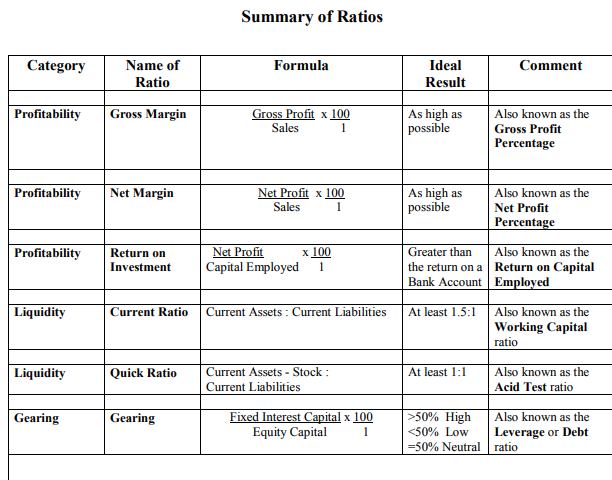 Notes for RatiosSales - Cost of Sales = Gross ProfitGross Profit – Expenses = Net ProfitCapital Employed = Add Issued Share Capital/Retained Earnings/Long Term LoanDebt Capital = Long Term LoanEquity Capital= Retained Earnings + ReservesYou then must be able to comment on each Ratio, in particular identfying the followig:Definition of Ratio + use for stakeholdersComparison with previous year/industry and comment whether pleased or notGive recommendationComment on the trend